Государственное автономное учреждение Амурской области «Поярковский центр содействия семейному устройству детей, оставшихся без попечения родителей, подготовки и сопровождения замещающих семей «Доверие»Список лиц, имеющих допуск в качестве специалиста медицинских осмотров водителей транспортных средств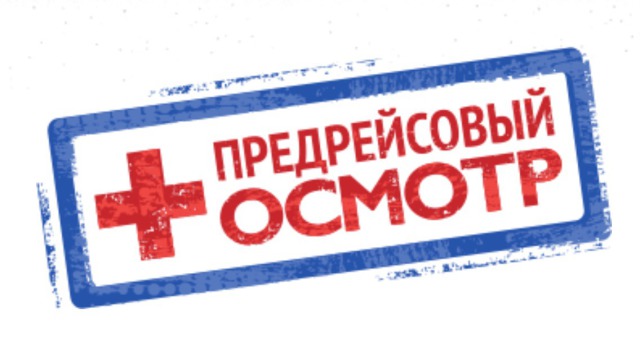 ФИО медицинского работникаУдостоверение Панкратов Александр Юрьевич№ 1171 от 01.09.2017г., выдано ГАУЗ АО АОНД г.БлаговещенскаТелухова Алла Владимировна№ 548 от 10.07.2015г., выдано ГАУЗ АО АОНД г.БлаговещенскаПацук Ольга Юрьевна№ 729 от 04.03.2016г., выдано ГАУЗ АО АОНД г.БлаговещенскаСилакова Анна Владимировна№ 916 от 23.09.2016г., выдано ГАУЗ АО АОНД г.Благовещенска